幼小班學習單姓名:                                                     日期：請小朋友連一連國字和實物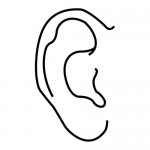 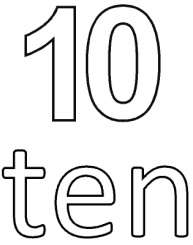 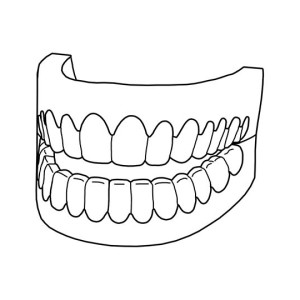 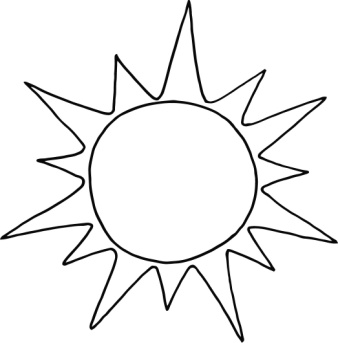 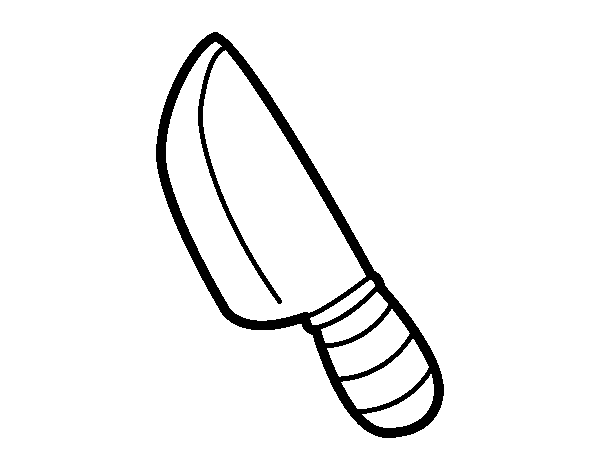 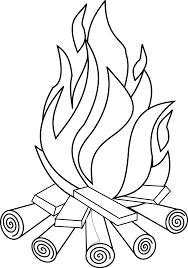 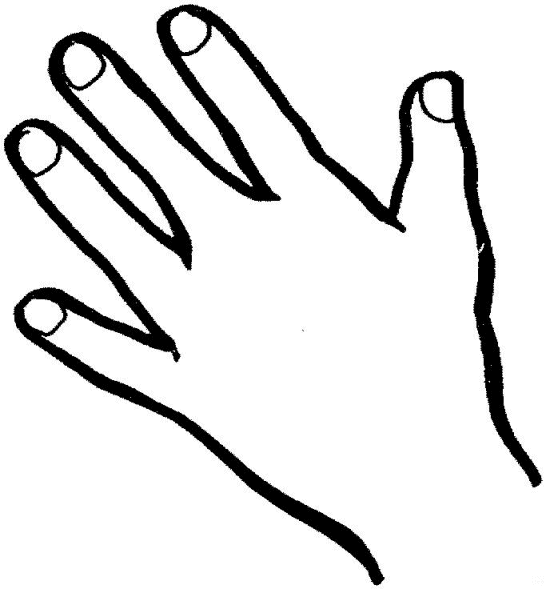 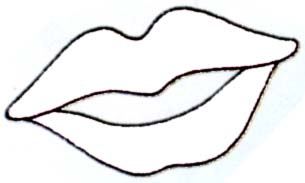 